  СЛОВО ПРАВДЫ"Белорусский сценарий" для Польши: эффект бумеранга    В Польше продолжаются масштабные акции протеста против практически полного запрета абортов в стране.   Доказано неоднократно: в политике нередко срабатывает эффект бумеранга, в результате чего государство, сеющее ветер у соседей, пожинает у себя бурю. Но никто не ожидал, что сценарий, придуманный официальной Варшавой для Белоруссии, так быстро вернется к ней самой.   На протяжении двух месяцев после белорусских выборов польские руководители всех уровней с пафосом произносили речи о необходимости всемерно поддержать "мирные протесты" в соседней стране, "защитить женщин Белоруссии, героически сражающихся за свободу", помочь им морально и финансово. Когда же в самой Польше начали реализовывать "белорусский сценарий", те же самые национальные лидеры стали гневно осуждать своих "мирных протестующих", одобряя применение против них полицейского насилия и грозя суровыми тюремными сроками.  Можно было бы возразить: мол, аналогии между протестами в Минске и Варшаве не совсем корректны ввиду различий в мотивации участников. Однако заметьте, сами организаторы женских митингов, наиболее массовых в истории постсоциалистической Польши, не скрывают, что делают кальку с технологий, применяемых их белорусскими коллегами и очень активно раскручиваемых в местных СМИ. Например, в это воскресенье неформальные лидеры "страйка кобет" (забастовки женщин, потрясшей страну) формализовали себя, представив свой Консультативный совет по аналогии с Координационным советом белорусской оппозиционерки Светланы Тихановской. Лидер польских протестов Марта Лемпарт прямо заявляет, что взяла за основу модель минских событий: "Мы смотрим на Белоруссию и видим, насколько важна координация акций".   И конечная цель этих митингов тоже точно совпадает: безусловная отставка правительства. Формальные же органы, созданные Тихановской и Лемпарт, по их же словам, должны всего лишь способствовать "мирной передаче власти", не более того.    Таким образом, воспевание белорусских событий в польской прессе при активном участии официальной Варшавы привело к тому, что их стали копировать сами поляки. Неслучайно на недавних акциях "страйка" появились и такие плакаты: "Воспитали нас на романтизации восстаний, а потом удивляются, что мы протестуем".    Но как же резко меняется риторика польских чиновников, когда они говорят об аналогичных процессах в Минске и Варшаве! Еще пару недель назад премьер-министр страны Матеуш Моравецкий прямо писал о необходимости экспорта революции в Белоруссию и даже объявил конкурс рисунков, "иллюстрирующих отвагу и героизм белорусских женщин". Но прошло всего лишь несколько дней после данной инициативы премьера — и он же с гневом пишет о "неприемлемости" методов польских протестов, называя их "варварством и беззаконием".   На протяжении нескольких недель польские власти требовали осудить "режим Лукашенко" за репрессии относительно белорусских оппозиционеров. А теперь заместитель министра юстиции Михал Вось призывает прокуратуру начать жесткие репрессии против своих манифестантов. "Все прокуроры Польши должны относиться к организаторам незаконных собраний как к преступникам. Им будет грозить до восьми лет лишения свободы из-за угрозы жизни и здоровью".  Наверняка белорусские правоохранители уже спрашивают себя: "А что, так можно было?"   Польские власти объясняют репрессии относительно митингующих сложной эпидемиологической ситуацией. Интересно, что те же СМИ, поддерживая массовые протесты в Белоруссии, совершенно не заботились вопросом защиты здоровья участников этих акций.   СМИ  Польши старательно не замечали антизаконных провокаций со стороны белорусских "активистов". Зато собственных протестующих государственное телевидение не стесняется называть "левацкими фашистами, атакующими польские ценности". Те в долгу не остаются, назвав своей целью "дефашизацию государства".   Кстати, и икона белорусских протестов Светлана Тихановская платит польским женщинам черной неблагодарностью. Те ее не раз поддерживали, а она ни словом, ни жестом не выразила солидар-ность с борьбой полек за свои права. Мы же с вами прекрасно понимаем причины: и Nexta, и белорусская оппозиция боятся потерять основной финансовый поток в случае даже намека на критику официальной Варшавы.   Точно так же реагирует на эти события еще один активный разработчик "белорусского сценария" — Литва, где, собственно, и пребывает ныне Тихановская. К примеру, министр иностранных дел этой страны Линас Линкявичюс не устает регулярно публиковать заявления в поддержку минских протестующих. Причем он постоянно подчеркивает свое восхищение "невероятной смелостью белорусских женщин". Но у министра не нашлось ни слова поддержки в адрес варшавянок и их акций. Или судьба польского соседа Литву волнует меньше?  Трогательнее всего наблюдать, как Польша, не скрывающая собственного прямого вмешательства в дела Белоруссии, в срочном порядке начинает искать "внешнее влияние" у себя и бить по этому поводу тревогу. Неформальный лидер государства Ярослав Качиньский, которого оппозиционеры именуют исключительно "диктатором" (тоже знакомо, правда?), уже назвал тех "российскими агентами". А по словам политолога Матеуша Пискорски, найдена "рука Москвы" и в действиях польских фермеров, чьи протесты на прошлой неделе совпали с акциями женщин. Раз фермеры призвали к отмене санкций против России, значит, они тоже "агенты Кремля". Хотя ни Москва, ни Минск не сподобились на создание интернет-ресурсов, аналогичных Nexta, для прямой координации варшавских акций. А ведь могли бы сделать кальку — полякам же можно.                     Откуда взялся бело-красно-белый флаг?   Белый флаг с красной полосой посередине несколько лет был официальным флагом Беларуси. На рубеже XIX-XX веков полотнища с похожей расцветкой были в ходу в первых белорусских национальных кружках и объединениях.  Некоторые современные исследователи считают, что такую расцветку можно обнаружить на стягах, под которыми сражались отряды белорусского происхожде-ния во времена Великого княжества Литовского и Речи Посполитой.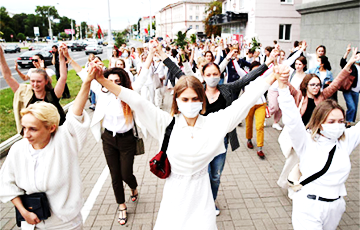 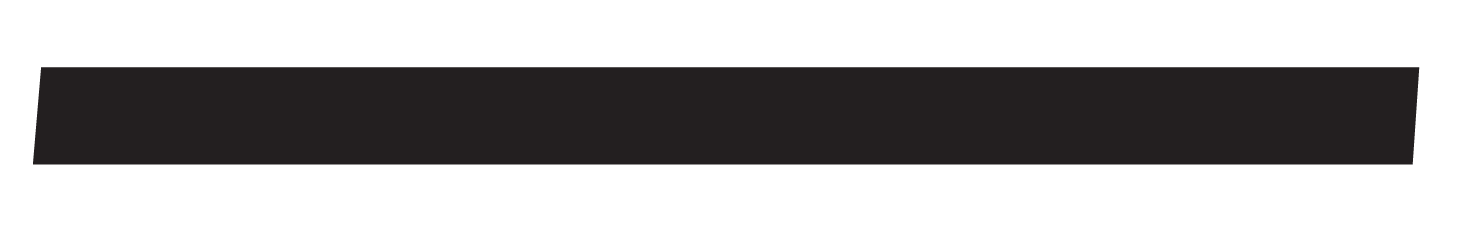 Февральская революция в России дала мощный импульс белорусскому движению, первые легальные съезды национальных организаций проходили под этим флагом.    В марте 1918 года была провозглашена Белорусская народная республика, которая сделала бело-красно-белый флаг государ-ственным.  Республика просуществовала всего несколько месяцев, большая ее часть была оккупирована немцами, но флаг окончательно закрепился как национальный символ. В советской Белоруссии официальным был сначала красный флаг, а потом красно-зеленый с орнаментом в левой части. Но бело-красно-белый флаг остался в ходу у эмигрантских организаций.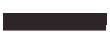 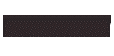 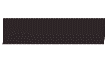    После распада СССР в независимой Беларуси флагом вновь стал бело-красно-белый. Однако уже в 1995 году на референдуме большинство граждан страны высказались за восстановление флага Белорусской советской социалистической республики без серпа и молота и с другими минимальными изменениями.   Но вот бело-красно-белый окрас флага «независимых»  республик, в том числе сотру-дничавших с фашистами в годы войны, имеет свой аналог ещё в Древнем Риме:  Лупана́рий (также лупана́р, лат. lupānar или lupānārium) — публичный дом в Древнем Риме, размещённый в отдельном здании. Название происходит от латинского слова «волчица»— так в Риме называли проституток. Их одежды – туники были белыми.   По требованию властей все женщины легкого поведения носили приподнятые к груди и завязанные сзади красные пояса, называемые mamillare.    (Вот вам и БЧБ)       А вот белорусские женщины выходят в таком же одеянии уже по собственной инициативе, очевидно не понимая смысла этих цветов. Ну не хотят же они сказать, что все они проститутки или даже волчицы.  - Волчицами также называли женщин, сожительствовавших с оккупантами за продукты питания или же за деньги в годы Великой Отечественной войны.=================================================================================ЛУКАШЕНКО ЖЕ\ЁСТКО ПРЕДУПРЕДИЛ ПРОВОКАТОРОВ - ПРЕСТУПНИКОВ  Президент Белоруссии предупредил участников незаконных протестных акций об ужесточении действий правоохранителей: «Те, кто сегодня выходит на железную дорогу, те, кто вешает фашистские знамена на линии электропередачи, словом, те, кто сегодня пытается разрушить, дестабилизировать инфраструктуру государства, должны знать: с сегодняшнего дня, особенно в квартирах граждан, куда они прячутся, мы в плен никого не берем. […] Если кто-то прикоснется к военнослужащему он должен уйти оттуда как минимум без рук», — предупредил он.    При этом Лукашенко подчеркнул, что силовики должны действовать «красиво, чтобы комар носа не подточил». «Нам отступать некуда, и мы отступать не собираемся»,—заключил он на встрече с коллективом МВД.  – Всё логично – протестующие уже проявили себя как враги страны – фашисты!